Statutory Declaration or AffidavitI, (name, address and occupation of person making the declaration) make the following declaration:(Provide any required information you are unable to supply through official documents such as, for example, a description of the tasks associated with a particular period of employment).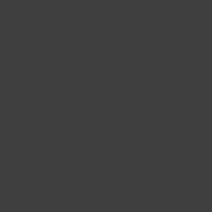 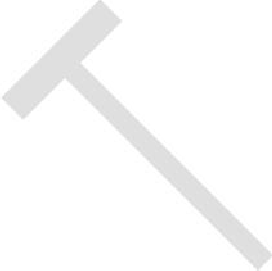 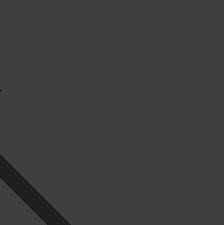 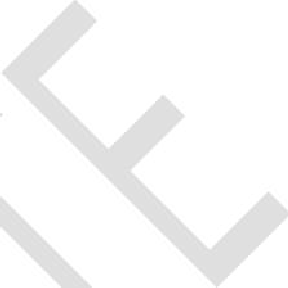 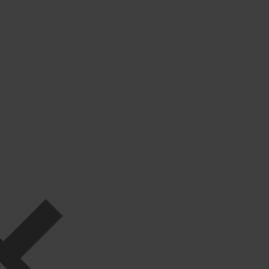 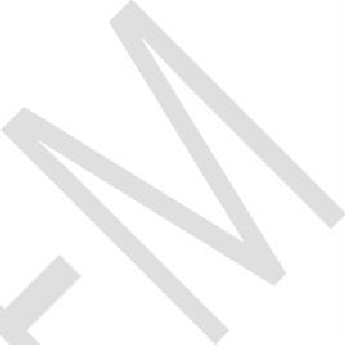 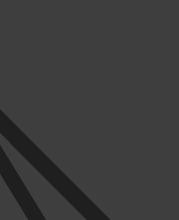 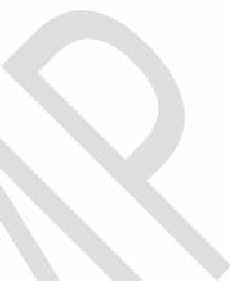 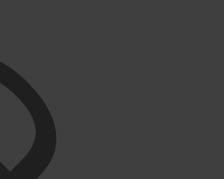 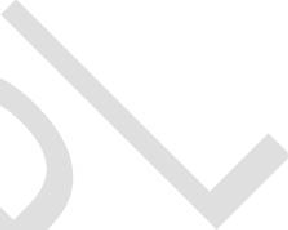 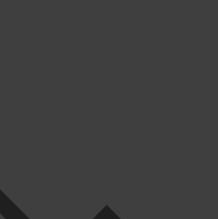 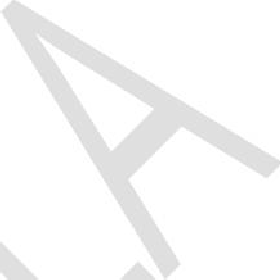 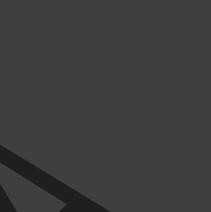 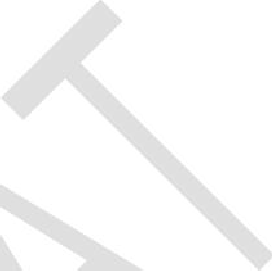 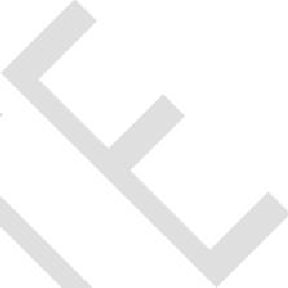 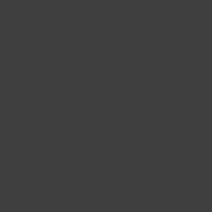 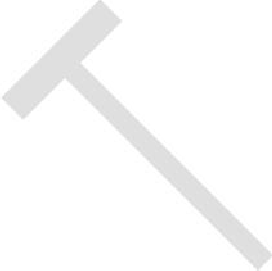 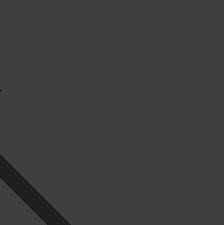 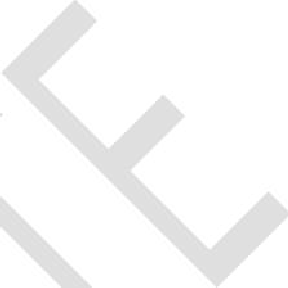 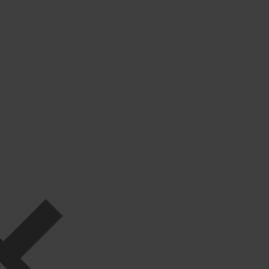 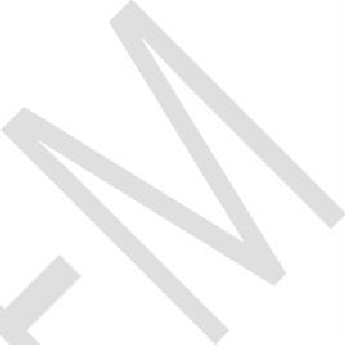 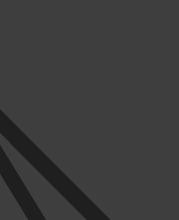 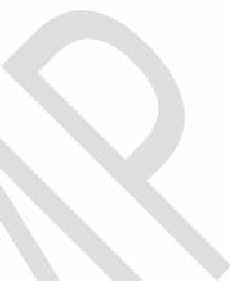 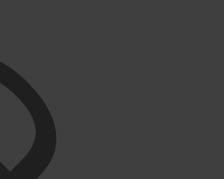 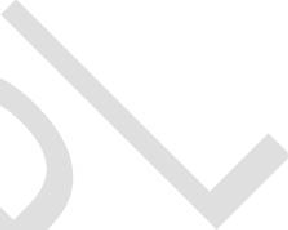 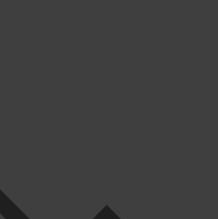 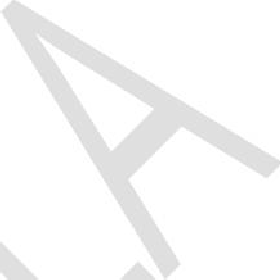 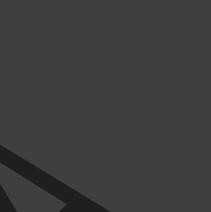 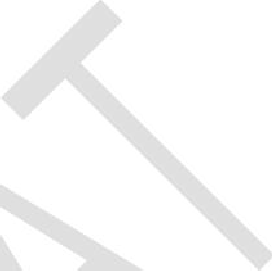 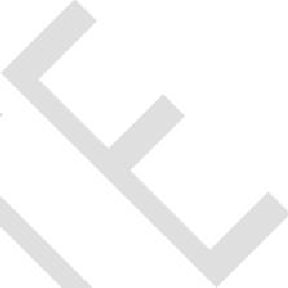 I further declare that I was unable to obtain (document name) from (company name) as(reason).To support the claims made in this declaration, I have included the following documents:(list and attach the required evidence to support the statutory declaration or affidavit) For example:Appointment letterOfficial position descriptionEvidence of paid employmentDeclared at (Place) on DD/MM/YYBefore me, (Signature, full name, qualification and address of the authorised witness before whom the declaration is made)Please note: If  obtaining  a Statutory Declaration or Affidavit  outside  Australia, please refer to an Australian Embassy or the legal standard of the respective country.Statutory Declaration or Affidavit template